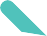 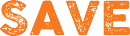 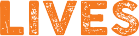 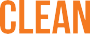 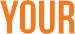 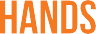 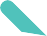 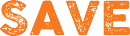 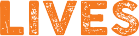 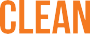 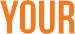 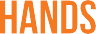      CERTIFICATE          OF  RECOGNITIONProudly presented toIn recognition of yourCommitment to the 5 moments for hand hygiene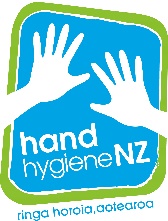 2020			INTERNATIONAL YEAR OF THE NURSE AND THE MIDWIFE